Уважаемые коллеги!Департамент повторно направляет письмо Департамента государственной политики в сфере воспитания и молодежи Министерства образования и науки Российской Федерации от 06.02.2014 № 09-148 «О направлении материалов» для учета при разработке локальных актов образовательных организаций.Дополнительно просим проинформировать руководителей образовательных организаций о необходимости ознакомления участников образовательных отношений с локальными актами образовательной организации с письменным подтверждением.Приложение: на 8 л. в 1 экз.Цапникова Наталья Олеговна(4852) 400-862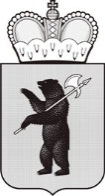 ДЕПАРТАМЕНТ ОБРАЗОВАНИЯЯРОСЛАВСКОЙ ОБЛАСТИСоветская ул., д. . Ярославль, 150000Телефон (4852) 40-18-95Факс (4852) 72-83-81e-mail: http://yarregion.ru/depts/dobrОКПО 00097608, ОГРН 1027600681195,ИНН / КПП 7604037302 / 760401001От 28.05.2018 № ИХ. 24-3227/18На №     ИХ.0592/упр.18     от     17.05.2018     Руководителям органов местного самоуправления, осуществляющих управление в сфере образования О направлении информацииПервый заместитель директора департаментаС.В. Астафьева